24 листопада – Всеукраїнський онлайн-форум «Енергонезалежні регіони України: як замістити газ, знайти інвестиції та стимулювати бізнес» 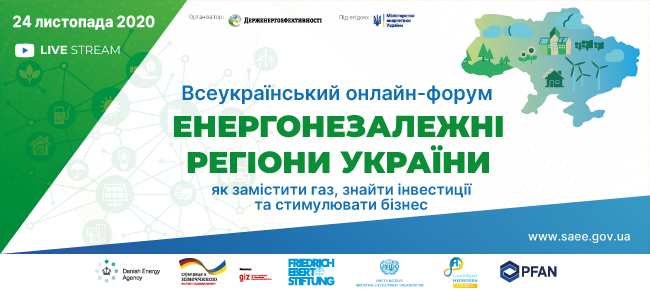 24 листопада 2020 р. Держенергоефективності під егідою Міненерго ініціює широкомасштабний Всеукраїнський онлайн-форум «Енергонезалежні регіони України: як замістити газ, знайти інвестиції та стимулювати бізнес».Здобуття енергонезалежності та сталий розвиток - один із пріоритетів України. Ключовими інструментами для цього є підвищення енергоефективності та розвиток «зеленої» енергетики.Обраний курс відповідає світовим тенденціям, а також цілям Паризької кліматичної угоди, Директив ЄС та нової програми ЄС «European Green Deal», до реалізації якої також планує долучитися Україна.  Потенціал «зеленого» фінансування в Україні, за оцінками IFC, може сягнути 
70 млрд євро до 2030 року. Лише за останні 5 років залучено 6,7 млрд євро інвестицій в український ринок енергоефективності та «зелених» проєктів. Заміщення імпорту газу залишається актуальним. У 2019 р. Україна спожила майже 30 млрд м3 газу. З них понад 14 млрд м3 газу імпортовано. На це витрачено близько 3 млрд доларів, які можна було б заощадити завдяки місцевому паливу.Тож, у часи децентралізації усі ці напрями набувають ще більшої актуальності для голів громад. Адже широке впровадження енергоефективних і «зелених» проєктів – це:активізація економічних процесів;економія витрат на імпорт енергоресурсів завдяки розвитку біоенергетики;нові робочі місця;збільшення надходжень до бюджетів різних рівнів;задоволення енергопотреб громади;підвищення конкурентоздатності та інвестиційної привабливості;успішне проходження опалювальних сезонів;і,  головне, покращення добробуту людей.Ключові теми, які буде обговорено під час онлайн-форуму:пріоритети державної політики у сфері енергоефективності та «чистої» енергетики; нові законодавчі ініціативи, участь в EU Green Deal, міжнародне партнерство;біоенергетика як надійний шлях заміщення газу та вирішення енергетичних і екологічних питань громад;енергоефективність як складова забезпечення енергонезалежності регіонів;особливості реалізації та фінансування «зелених» проектів;експрес-огляд успішних «зелених» проектів у регіонах.Програма онлайн-форуму – на сайті Держенергоефективності: http://www.saee.gov.ua/uk/online-forumУ рамках онлайн-заходу планується брифінг (сесія запитання-відповіді). Організатори – Держенергоефективності під егідою Міненерго.Онлайн-форум проводиться спільно із партнерами: Українсько-данський енергетичний центр; Проєкт GIZ «Просування енергоефективності та імплементації Директиви ЄС про енергоефективність в Україні»;Представництво Фонду ім. Ф. Еберта в Україні;Проєкт UNIDO/GEF UKR IEE «Впровадження стандарту систем енергоменеджменту в промисловості України»; Енергетична Асоціація «Українська Воднева Рада»;Ініціатива UNIDO – PFAN «Private Financing Advisory Network».Участь у Форумі безкоштовна.Реєстрація учасників та ЗМІ обов’язкова! З метою отримання доступу до онлайн-трансляції реєструйтеся за посиланням: https://forms.gle/TcomhwkMXLR2SwnQA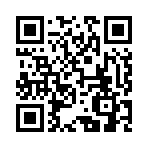 Контакти для ЗМІ: тел: +38 096-906-85-95, 044 590-59-65, e-mail: saeepressa@gmail.com (Управління комунікації Держенергоефективності). 